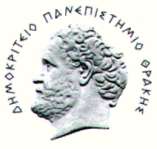 «ΔΗΜΟΚΡΙΤΕΙΟ ΠΑΝΕΠΙΣΤΗΜΙΟ ΘΡΑΚΗΣ»ΤΜΗΜΑ ΠΟΛΙΤΙΚΩΝ ΜΗΧΑΝΙΚΩΝΤΜΗΜΑ ΗΛΕΚΤΡΟΛΟΓΩΝ ΜΗΧΑΝΙΚΩΝ & ΜΗΧΑΝΙΚΩΝ ΥΠΟΛΟΓΙΣΤΩΝΤΜΗΜΑ ΜΗΧΑΝΙΚΩΝ ΠΕΡΙΒΑΛΛΟΝΤΟΣΔΙΑΤΜΗΜΑΤΙΚΟΠΡΟΓΡΑΜΜΑ ΜΕΤΑΠΤΥΧΙΑΚΩΝ ΣΠΟΥΔΩΝ«ΕΦΑΡΜΟΣΜΕΝΑ ΜΑΘΗΜΑΤΙΚΑ»«APPLIED MATHEMATICS»ΑΙΤΗΣΗ ΣΥΜΜΕΤΟΧΗΣΠρος τη Γραμματεία Τμ. Πολ. Μηχ.: ΔΠΘ, Πολυτεχνική Σχολή, Κτίριο Α, Πανεπιστημιούπολη Ξάνθης – Κιμμερίων, Ξάνθη 67100 • 25410-79025Παρακαλώ όπως με συμπεριλάβετε στους υποψηφίους για την εισαγωγή μου στο Διατμηματικό Πρόγραμμα Μεταπτυχιακών Σπουδών για την απόκτηση Μεταπτυχιακού Τίτλου Ειδίκευσης στα "Εφαρμοσμένα Μαθηματικά ".Προσοχή: Παρακαλείστε να συμπληρώσετε προσεκτικά την αίτησή σας σύμφωνα με τις οδηγίες. Χρησιμοποιείστε έντονη γραφή και συμπληρώστε όλα τα στοιχεία που σας αφορούν.ΒΙΟΓΡΑΦΙΚΕΣ ΠΛΗΡΟΦΟΡΙΕΣΟνοματεπώνυμο: _______________________________________________________________________________________________Επώνυμο 			Όνομα		Όνομα Πατέρα 		Άλλο ΌνομαΑΔΤ #:			Ημερ. γέννησης: 		 Άρρεν         Θήλυ	 Έγγαμος          Άγαμος _______________________________________________________________________________________________ημ/μη/ετΔιεύθυνση Κατοικίας:	Οδός					Αριθμός:________________________________________________________________________________________________Πόλη: 				Νομός: 				Ταχυδρ. Κώδικας: ________________________________________________________________________________________________Τηλέφωνα: ________________________________________________________________________________________________Email: 			@ 			Επανάληψη Email:		 @ ________________________________________________________________________________________________Για ακρίβεια, παρακαλείστε να γράψετε την διεύθυνση του email σας και δεύτερη φορά.Υπηκοότητα:  Ελληνική 	 Άλλη (προσδιορίστε): ________________________________________________________________________________________________Έχετε ξανακάνει αίτηση σε Μεταπτυχιακό Πρόγραμμα του Δ.Π.Θ. ;	 Ναι 		 ΌχιΕάν Ναι, παρακαλείστε να αναφέρετε: 	Έτος:		Δεκτή;	 Ναι 		 Όχι ________________________________________________________________________________________________ΤΙΤΛΟΙ ΣΠΟΥΔΩΝΑν χρειάζεστε περισσότερο χώρο, μπορείτε να επισυνάψετε μια ξεχωριστή σελίδα μεγέθους Α4.Απόφαση ΔΙΚΑΤΣΑ (για τίτλους αλλοδαπής):			Ημερομηνία:________________________________________________________________________________________________ TOEFL 	 GRE	 GMAT	 TSE	 IELTS________________________________________________________________________________________________Ξένες γλώσσες:________________________________________________________________________________________________Προσδιορίστε τίτλο ή δίπλωμαΠΡΟΗΓΟΥΜΕΝΗ ΚΑΙ ΣΗΜΕΡΙΝΗ ΕΠΑΓΓΕΛΜΑΤΙΚΗ ΘΕΣΗΠροηγούμενη Θέση: 							Αριθμός Ετών: ________________________________________________________________________________________________Σημερινή Θέση 				Διεύθυνση Εργοδότη: ________________________________________________________________________________________________________________________________________________________________________________________________ETHNIC/RACIAL BACKGROUNDΣΥΣΤΑΤΙΚΕΣ ΕΠΙΣΤΟΛΕΣΌνομα				Θέση			        Ακαδημαϊκό Ίδρυμα ή Επιχείρηση1.   _____________________________________________________________________________________________2.   _____________________________________________________________________________________________3.  _____________________________________________________________________________________________   	Αναγράψτε τα ονόματα δύο ατόμων που θα στηρίξουν την αίτησή σας με συστατικές επιστολέςΕΚΘΕΣΗ ΠΡΟΣΩΠΙΚΩΝ ΣΤΟΧΩΝΠαρακαλείστε να εκθέσετε σε ξεχωριστή σελίδα τους προσωπικούς στόχους και τους λόγους συμμετοχής σας στο ΔΠΜΣ (το πολύ μέχρι 400 λέξεις). ΕΛΕΓΧΟΣ ΠΛΗΡΟΤΗΤΑΣ ΦΑΚΕΛΟΥ Ο ΑΙΤΩΝ / Η ΑΙΤΟΥΣΑδηλώνω ότι οι πληροφορίες που περιέχονται στην παρούσα αίτηση είναι πλήρεις και ακριβείς, στο βαθμό που γνωρίζω. Σε περίπτωση αποδοχής της αίτησής μου για συμμετοχή στο ΔΠΜΣ, συμφωνώ να εργαστώ με επιμέλεια για την ολοκλήρωση του προγράμματος, εφαρμόζοντας τους κείμενους νόμους και τους κανόνες που προβλέπονται στους Εσωτερικούς Κανονισμούς του ΔΠΜΣ και του ΔΠΘ. Υπογραφή  							Ημερομηνία:________________________________________________________________________________________________ΑΞΙΟΛΟΓΗΣΗ ΤΗΣ ΑΙΤΗΣΗΣ (συμπληρώνεται από μέλος της Επιτροπής Αξιολόγησης)Αξιολόγηση (Τμήμα Προέλευσης / Κατεύθυνση / Τίτλος Σπουδών): ________________________________________________________________________________________________Υπογραφή  Αξιολογητή						Ημερομηνία:________________________________________________________________________________________________Παρατηρήσεις: ________________________________________________________________________________________________________________________________________________________________________________________________________________________________________________________________________________________________ΣΥΣΤΑΤΙΚΗ ΕΠΙΣΤΟΛΗΟ/Η παρακάτω υποψήφιος/α σας παρακαλεί να στηρίξετε την αίτησή του/της για εισαγωγή στο Διατμηματικό Πρόγραμμα Μεταπτυχιακών Σπουδών για την απόκτηση Μεταπτυχιακού Τίτλου Ειδίκευσης στα "Εφαρμοσμένα Μαθηματικά " με μια συστατική επιστολή. Ο/Η υποψήφιος/α έχει το δικαίωμα να επιλέξει αν θα έχει ή δεν θα έχει πρόσβαση σε αυτό το έγγραφο. Θα πρέπει να γνωρίζετε ότι, αν επιλέξει να έχει πρόσβαση, το ΔΠΘ είναι υποχρεωμένο να κοινοποιήσει το έγγραφο (εφόσον συμπληρώσετε τη συστατική επιστολή) στον φοιτητή/τρια, εάν και όταν αυτός/ή εγγραφεί στο ΔΠΜΣ. Συμπληρώνεται από τον/την υποψήφιο/α:ΣΤΟΙΧΕΙΑ ΥΠΟΨΗΦΙΟΥ/ΑΣ_______________________________________________________________________________________________Επώνυμο 			Όνομα		Όνομα Πατέρα 		Άλλο ΌνομαΕπιθυμώ 	 να έχω		 να μην έχω 	πρόσβαση στο παρόν έγγραφο ή σε οποιαδήποτε πληροφορία περιέχει. Αποδέχομαι ότι οι διαδικασίες στο ΔΠΘ εξασφαλίζουν ότι οι πληροφορίες θα παραμείνουν εμπιστευτικές και δεν θα κοινοποιηθούν σε οποιονδήποτε παρά μόνο σε μένα προσωπικά εφόσον το επέλεξα παραπάνω.Υπογραφή  							Ημερομηνία:________________________________________________________________________________________________ΣΤΟΙΧΕΙΑ ΣΥΝΤΑΚΤΗ ΤΗΣ ΕΠΙΣΤΟΛΗΣΟνοματεπώνυμο:_______________________________________________________________________________________________Επώνυμο 			ΌνομαΕπιχείρηση ή Ίδρυμα: 						Θέση:________________________________________________________________________________________________Διεύθυνση			Οδός					Αριθμός:________________________________________________________________________________________________Πόλη: 				Νομός: 				Ταχυδρ. Κώδικας: ________________________________________________________________________________________________Τηλέφωνα: ________________________________________________________________________________________________Email: 			@ 			Επανάληψη Email:		 @ ________________________________________________________________________________________________Για ακρίβεια, παρακαλείστε να γράψετε την διεύθυνση του email σας και δεύτερη φορά.Συμπληρώνεται από τον/την συντάκτη της επιστολής:Γνωρίζω τον/την υποψήφιο/ια για το χρονικό διάστημα:________________________________________________________________________________________________Συνεργαστήκαμε κατά τη διάρκεια εκπόνησης (επιλέξατε ένα ή περισσότερα ως κατάλληλα):	 Προδιπλωματικών εργασιών 	 Διπλωματικής εργασίας	 Ερευνητικού έργου	 Άλλου έργου το οποίο συνίσταται:________________________________________________________________________________________________________________________________________________________________________________________________Ως προς τα παρακάτω χαρακτηριστικά, η απόδοση του/της υποψηφίου/ας σε σχέση με τους υπόλοιπους φοιτητές του έτους του/της ήταν:Παρακαλείστε να εκθέσετε την προσωπική γνώμη σας για τον/την υποψήφιο/φια όσον αφορά τα εξής:1. Ικανότητα επιτυχίας σε μεταπτυχιακό πρόγραμμα και διεξαγωγής αυτοδύναμης έρευνας και ανάλυσης. 2. Προσωπική πρωτοβουλία, επιμονή και ικανότητα επικοινωνίας. 3. Ικανότητα προφορικής και γραπτής έκφρασης στην Ελληνική και σε άλλες γλώσσες, αν γνωρίζετε.________________________________________________________________________________________________________________________________________________________________________________________________________________________________________________________________________________________________________________________________________________________________________________________________________________________________________________________________________________________________________________________________________________________________________________________________________________________________________________________________________________________________________________________________________________________________________________________________Λαμβάνοντας υπόψη τα προαναφερθέντα στοιχεία (παρακαλείστε να επιλέξετε ένα από τα εξής):	Ο/Η αναφερόμενος/η είναι ένας/μια εξαίρετος/η υποψήφιος/α και τον/ην συστήνω ανεπιφύλακτα για Μεταπτυχιακές Σπουδές.	Συστήνω τον/ην υποψήφιο/α για Μεταπτυχιακές Σπουδές.	Συστήνω με επιφύλαξη τον/ην υποψήφιο/α για Μεταπτυχιακές Σπουδές.	Δεν συστήνω τον/ην υποψήφιο/α για Μεταπτυχιακές Σπουδές. Υπογραφή  							Ημερομηνία:________________________________________________________________________________________________Σημείωση προς τον συντάκτη: Αφού υπογράψετε στο σφραγισμένο φάκελο, παρακαλείστε να ταχυδρομήσετε την συστατική επιστολή στη διεύθυνση:  Γραμματεία Τμ. Πολ. Μηχ. του Δ.Π.Θ. – Πολυτεχνική Σχολή,  Κτίριο Α, Πανεπιστημιούπολη Ξάνθης - Κιμμέρια, Ξάνθη 67100 • για το ΔΠΜΣ «Εφαρμοσμένα Μαθηματικά»RECOMMENDATION LETTERThe person named below is requesting that you supply a letter of recommendation to support his/her application for admission to the Joint Graduate Program in “Applied Mathematics”. An applicant to the Democritus University of Thrace he/she has the option to have or not have access to this document. You should know that if he/she specifies so, the below named applicant will have access to this document if and when he/she becomes enrolled at D.U.Th. To be completed by the applicant:NAME OF APPLICANT_______________________________________________________________________________________________Last Name			First Name		Middle Name 		Other NameI hereby specify that 	 I wish 		 I do not wish 	to have access to this confidential document or to any accompanying information from school records. I understand and accept that the procedures followed at D.U.Th. ensure that the following material will be kept confidential from both the public and myself, unless I specified differently above.Signature:							Date:________________________________________________________________________________________________REFEREE’S DATAName: _______________________________________________________________________________________________Last		First Firm or Institution Name: 					Position:________________________________________________________________________________________________Mailing Address			Street					Number:________________________________________________________________________________________________City: 				County: 					Zip Code: ________________________________________________________________________________________________Phone Numbers: ________________________________________________________________________________________________Email: 			@ 			Repeat Email:		 @ ________________________________________________________________________________________________For accuracy, please write your email address a second time.To be completed by the referee:I know the Candidate since:________________________________________________________________________________________________We have collaborated while he/she conducted the following work (check one or more as appropriate):	 Project Preparation	 Diploma Thesis	 Research	 Other Technical Work, please specify:________________________________________________________________________________________________________________________________________________________________________________________________With respect o the following criteria, I rank the Candidate’s performance in comparison to his/her classmates as follows:Please give your personal assessment of the applicant’s with respect to the following:1. Ability to succeed in advanced study and perform independent research and analysis.2. Personal initiative, perseverance and ability to communicate.3. Ability to use oral and written Greek and other languages, to your knowledge.________________________________________________________________________________________________________________________________________________________________________________________________________________________________________________________________________________________________________________________________________________________________________________________________________________________________________________________________________________________________________________________________________________________________________________________________________________________________________________________________________________________________________________________________________________________________________________________________Considering the preceding information (please check one of the following):	The candidate has excellent qualifications and for this reason I have no reservations in recommending him/her for admission to the graduate program in consideration.	I recommend the candidate for admission to the graduate program in consideration.	I recommend the candidate for admission with reservations.	I am unable to commit to a recommendation for admission. Signature: 							Date: ________________________________________________________________________________________________A note to the referee: After signing the sealed envelope, please mail the filled out form to: Graduate Studies Secretary, Department of Civil Engineering, DUTH, Building A, Panepistimioupoli Xanthi-Kimmeria,, Xanthi 67100 For the Graduate Program  “Applied Mathematics”ΥΠΕΥΘΥΝΟΣΥΠΕΥΘΥΝΟΣΒασίλειος ΠαπαδόπουλοςΚαθηγητής ΠΜΤηλ. 25410-79747papadob@civil.duth.grΠολυτεχνική Σχολή ΔΠΘ, Τμήμα Πολιτικών Μηχανικών, Κτίριο ΑΠανεπιστημιούπολη Ξάνθης - Κιμμερίων, 67100 ΞάνθηΠολυτεχνική Σχολή ΔΠΘ, Τμήμα Πολιτικών Μηχανικών, Κτίριο ΑΠανεπιστημιούπολη Ξάνθης - Κιμμερίων, 67100 Ξάνθη«ΔΗΜΟΚΡΙΤΕΙΟ ΠΑΝΕΠΙΣΤΗΜΙΟ ΘΡΑΚΗΣ»ΤΜΗΜΑ ΠΟΛΙΤΙΚΩΝ ΜΗΧΑΝΙΚΩΝΤΜΗΜΑ ΗΛΕΚΤΡΟΛΟΓΩΝ ΜΗΧ. & ΜΗΧ. ΥΠΟΛΟΓΙΣΤΩΝΤΜΗΜΑ ΜΗΧΑΝΙΚΩΝ ΠΕΡΙΒΑΛΛΟΝΤΟΣΔΙΑΤΜΗΜΑΤΙΚΟ               ΠΡΟΓΡΑΜΜΑ ΜΕΤΑΠΤΥΧΙΑΚΩΝ ΣΠΟΥΔΩΝ «ΕΦΑΡΜΟΣΜΕΝΑ ΜΑΘΗΜΑΤΙΚΑ» TA ΠΑΝΕΠΙΣΤΗΜΙATο Δημοκρίτειο Πανεπιστήμιο Θράκης (ΔΠΘ) ιδρύθηκε το 1973 και άρχισε την λειτουργία του το ακαδημαϊκό έτος 1974-1975 με το Τμήμα των Πολιτικών Μηχανικών της Πολυτεχνικής Σχολής στην Ξάνθη και το Τμήμα Νομικής στην Κομοτηνή. Ονομάστηκε "Δημοκρίτειο" προς τιμήν του αρχαίου Έλληνα φιλόσοφου Δημόκριτου, ο οποίος καταγόταν από την πόλη Άβδηρα της Θράκης. Σήμερα περιλαμβάνει 20 Τμήματα σε τέσσερις πόλεις της Θράκης - εννιά στην Κομοτηνή, πέντε στην Ξάνθη (όπου είναι και η έδρα της Πολυτεχνικής Σχολής του ΔΠΘ), τέσσερα στην Αλεξανδρούπολη και δύο στην Ορεστιάδα. Το ΔΠΘ είναι σήμερα το τρίτο σε φοιτητικό πληθυσμό ΑΕΙ της χώρας με συνολικό αριθμό φοιτητών πάνω από 18,000.Το ΔΠΘ παίζει σημαντικό ρόλο στην ενίσχυση της εθνικής και πολιτιστικής φυσιογνωμίας της περιοχής της Θράκης και συμβάλλει στο υψηλό επίπεδο των σπουδών ανώτατης εκπαίδευσης στην Ελλάδα. Με την ποιότητα διδασκαλίας και το επίπεδο έρευνας του, κατέχει μια διεθνώς καταξιωμένη θέση μεταξύ των Ευρωπαϊκών ΑΕΙ.ΘΥΝΣΗ ΑΛΛΗΛΟΓΡΑΦΙΑΣ Η Πολυτεχνική Σχολή που ξεκίνησε το 1974 με πρώτο το Τμήμα Πολιτικών Μηχανικών και δεύτερο το Τμήμα Ηλεκτρολόγων Μηχανικών έχει αποκτήσει βαρύτητα σε διδάσκοντες (150 μέλη ΔΕΠ), σε αριθμό τμημάτων (πέντε), και σε αριθμό αποφοίτων (3500 απόφοιτοι μηχανικοί μέχρι σήμερα). Η Πολυτεχνική Σχολή είναι η μεγαλύτερη Σχολή του ΔΠΘ, και διαδραματίζει ένα σημαντικό ρόλο στην εκπαίδευση, στην έρευνα και στην ανάπτυξη της περιοχής. ΓΕΝΙΚΕΣ ΠΛΗΡΟΦΟΡΙΕΣΤο Τμήμα Πολιτικών Μηχανικών του Δημοκρίτειου Πανεπιστήμιου Θράκης, σε συνεργασία με το Τμήμα Ηλεκτρολόγων Μηχανικών & Μηχανικών Υπολογιστών του Πανεπιστημίου, και το Τμήμα Μηχανικών Περιβάλλοντος διοργανώνει κατά το ακαδημαϊκό έτος 2019-2020 Διατμηματικό Πρόγραμμα Μεταπτυχιακών Σπουδών (ΔΠΜΣ) στο ακόλουθο γνωστικό αντικείμενοΕφαρμοσμένα ΜαθηματικάApplied MathsΣτο Πρόγραμμα θα ενταχθούν μέχρι τριάντα (30) Μεταπτυχιακοί Φοιτητές (ΜΦ) οι οποίοι θα πρέπει να είναι Διπλωματούχοι Μηχανικοί Πολυτεχνικών Σχολών και Τμημάτων ή Πτυχιούχοι συναφών Τμημάτων θετικής ή οικονομικής κατεύθυνσης Πανεπιστημίων και ΤΕΙ, σύμφωνα με τα προβλεπόμενα από τις ισχύουσες διατάξεις (ΦΕΚ Β’ 1023/24.7.2003).Η ελάχιστη χρονική διάρκεια του προγράμματος ορίζεται σε δεκαοκτώ (18) μήνες (τρία ακαδημαϊκά εξάμηνα σπουδών).Γραμματεία Τμήματος Πολιτικών ΜηχανικώνΠολυτεχνική ΣχολήΚτίριο Α, Πανεπιστημιούπολη Ξάνθης-ΚιμμερίωνΞάνθη 6710025410-79025Email: 	info@civil.duth.grΑΙΤΗΣΗ ΣΥΜΜΕΤΟΧΗΣΟι ενδιαφερόμενοι καλούνται να υποβάλουν:Αίτηση σε ειδικό έντυπο στη Γραμματεία του Τμήματος Πολιτικών Μηχανικών.Αντίγραφο Διπλώματος-Πτυχίου και βεβαίωση ισοτιμίας από το ΔΙΚΑΤΣΑ για όσους προέρχονται από Πανεπιστήμια της αλλοδαπής.Πιστοποιητικό αναλυτικής βαθμολογίας (προπτυχιακών μαθημάτων και διπλώματος-πτυχίου). Βιογραφικό σημείωμα στο οποίο θα περιέχονται απαραιτήτως στοιχεία της επαγγελματικής και ερευνητικής δραστηριότητάς τους, οι συναφείς μεταπτυχιακές σπουδές τους, οι ερευνητικές εργασίες κλπ.Πιστοποιητικό επαρκούς γνώσης μίας τουλάχιστον ξένης γλώσσας, απαραιτήτως δε  της Αγγλικής. Συνιστάται οι υποψήφιοι να έχουν εξεταστεί σε γνωστές διεθνείς εξετάσεις όπως το GRE, TOEFL, TSE, και GMAT. Σχετικές πληροφορίες υπάρχουν στην ιστοσελίδα www.ets.orgΣύντομο σημείωμα, στο οποίο να εκθέτουν τους λόγους συμμετοχής τους στο μεταπτυχιακό πρόγραμμα σπουδών και την κατεύθυνση που τους ενδιαφέρει.Δύο συστατικές επιστολές σε ειδικό έντυπο.Φωτοτυπία αστυνομικής ταυτότητας.Οι αιτήσεις θα εξετάζονται μόνον εφόσον έχουν υποβληθεί όλα τα απαιτούμενα έγγραφα. Δεν θα γίνεται αξιολόγηση και κρίση υποψηφίων που δεν πληρούν όλες τις αναγκαίες προϋποθέσεις συμμετοχής. Έγγραφα που δεν είναι γραμμένα στην ελληνική γλώσσα πρέπει να υποβάλλονται και σε επίσημη μετάφραση. Οι αιτήσεις των υποψηφίων θα εξετάζονται χωρίς χρέωση.ΣΗΜΑΝΤΙΚΕΣ ΗΜΕΡΟΜΗΝΙΕΣ 25 Σεπτεμβρίου 2020 Λήξη αποδοχής αιτήσεων στη Γραμματεία Πολ. Μηχ. 3 Οκτωβρίου 2020 Προσωπική συνέντευξη υποψηφίων 19 Οκτωβρίου 2020 Ανακοίνωση καταλόγου δεκτών ΜΦ και επιλαχόντων20-31 Οκτωβρίου 2020 Εγγραφές 11-18 Δεκεμβρίου 2020 Συμπληρω-ματικές εγγραφές, αν χρειαστεί.Από 1 Νοεμβρίου 2020 Έναρξη μαθημάτωνΤα μαθήματα θα διεξάγονται σε εντατικές εβδομαδιαίες ενότητες με ενδιάμεσα διαστήματα για την ολοκλήρωση υποχρεωτικών θεμάτων, ασκήσεων και άλλων εργασιών. Οι φοιτητές πρέπει να ακολουθούν τις ακριβείς ημερομηνίες μαθημάτων.ΟΔΗΓΙΕΣ ΣΥΜΠΛΗΡΩΣΗΣ ΤΗΣ ΑΙΤΗΣΗΣΠαρακαλείστε να διαβάσετε προσεκτικά όλες τις οδηγίες πριν συμπληρώσετε το ειδικό έντυπο της αίτησης και να απαντήσετε πλήρως σε όλες τις ερωτήσεις. Παρακαλείστε να χρησιμοποιήσετε έντονη γραφή, γραφομηχανή ή εκτυπωτή. Συμπληρώστε όλα τα στοιχεία με λεπτομέρεια, όπως ταχυδρομικό κώδικα, αριθμούς τηλεφώνων κλπ. Όλοι οι υποψήφιοι πρέπει να υπογράψουν την αίτηση συμμετοχής τους όπου υποδεικνύεται και να αποστείλουν το φάκελο της υποψηφιότητάς τους στη διεύθυνση αλληλογραφίας με την ένδειξη:Για το ΔΠΜΣ «Εφαρμοσμένα Μαθηματικά»Ονοματεπώνυμο Συμπληρώστε το (οικογενειακό) επώνυμο όπως γράφεται στην αστυνομική ταυτότηταΆλλο Όνομα Εάν χρησιμοποιείτε κάποιο άλλο όνομα διαφορετικό από το προηγούμενοΑΔΤ# Προσδιορίστε Αριθμό Δελτίου Ταυτότητας ή ΔιαβατηρίουΗμερομηνία γέννησης Συμπληρώστε την ημερομηνία με έξι ψηφία αρχίζοντας με την ημέρα, κατόπιν το μήνα και τέλος το έτος, όπως υποδεικνύεται. Αν η ημέρα ή ο μήνας είναι μονοψήφιοι αριθμοί, τοποθετείστε εμπρός το ψηφίο μηδέν. Π.χ. 7 Απριλίου 1980 θα γραφεί σαν 07/04/80.Φύλο και Οικογενειακή Κατάσταση Επιλέξτε τα κατάλληλα τετράγωνα που ισχύουν στη περίπτωση σας.Διεύθυνση Κατοικίας Γράψτε προσεκτικά στο κατάλληλο διάστημα την οδό, αριθμό, πόλη, νομό και ταχυδρ. κώδικα ώστε να είναι δυνατή η γραπτή επικοινωνία μαζί σας.Τηλέφωνα Γράψατε τα τηλέφωνα κατοικίας, εργασίας, κινητά ή άλλα, με τους απαραίτητους κωδικούς για την πόλη σας ώστε να είναι δυνατή η τηλεφωνική επικοινωνία μαζί σας.Υπηκοότητα Προσδιορίστε την κύρια υπηκοότητά σας επιλέγοντας το κατάλληλο τετράγωνο. Αν επιλέξετε «Άλλη» προσδιορίστε ποια και με τι βίζα διαμένετε στην Ελλάδα.Προηγούμενη αίτηση Απαντήστε αν έχετε ξανακάνει αίτηση σε Μεταπτυχιακό Πρόγραμμα του Δ.Π.Θ. επιλέγοντας το κατάλληλο τετράγωνο. Εάν Ναι, παρακαλείστε να αναφέρετε αν έγινε δεκτή ή όχι.Τίτλοι Σπουδών Πρέπει να συμπεριλάβετε όλα τα εκπαιδευτικά ιδρύματα στα οποία φοιτήσατε ακόμη και αν δεν ολοκληρώσατε τις σπουδές σας σε αυτά. Οι υποψήφιοι πρέπει να είναι υποχρεωτικά Διπλωματούχοι ή Πτυχιούχοι Πανεπιστημίων ή Πολυτεχνικών Σχολών ή ΤΕΙ, ή απόφοιτοι ισότιμων πανεπιστημίων της αλλοδαπής. Πρέπει να υποβληθεί επικυρωμένο πιστοποιητικό αναλυτικής βαθμολογίας (προπτυχιακών μαθημάτων και διπλώματος-πτυχίου) από κάθε ανώτατο εκπαιδευτικό ίδρυμα όπου φοίτησε ο υποψήφιος.Συστατικές Επιστολές Απαιτούνται τουλάχιστον δύο συστατικές επιστολές σε ειδικό έντυπο. Μια τουλάχιστον πρέπει να προέρχεται από διδάσκοντα στο ΑΕΙ ή το ΤΕΙ από το οποίο αποφοίτησε ο υποψήφιος. Μια επιστολή από σημερινό ή προηγούμενο εργοδότη είναι επιθυμητή και χρήσιμη. Κάθε επιστολή από ΑΕΙ θα πρέπει να προέρχεται από μέλος ΔΕΠ που γνωρίζει καλά τον υποψήφιο από μαθήματα ή από ερευνητική συνεργασία. Αναγράψτε με ακρίβεια το όνομα, τον τίτλο (βαθμίδα), το ίδρυμα ή επιχείρηση κάθε προσώπου που θα αποστείλει συστατική επιστολή απ’ ευθείας στη διεύθυνση αλληλογραφίας.«ΔΗΜΟΚΡΙΤΕΙΟ ΠΑΝΕΠΙΣΤΗΜΙΟ ΘΡΑΚΗΣ»ΤΜΗΜΑ ΠΟΛΙΤΙΚΩΝ ΜΗΧΑΝΙΚΩΝΤΜΗΜΑ ΗΛΕΚΤΡΟΛΟΓΩΝ ΜΗΧ. & ΜΗΧ. ΥΠΟΛΟΓΙΣΤΩΝΤΜΗΜΑ ΜΗΧΑΝΙΚΩΝ ΠΕΡΙΒΑΛΛΟΝΤΟΣΔΙΑΤΜΗΜΑΤΙΚΟ                   ΠΡΟΓΡΑΜΜΑ ΜΕΤΑΠΤΥΧΙΑΚΩΝ ΣΠΟΥΔΩΝ «ΕΦΑΡΜΟΣΜΕΝΑ ΜΑΘΗΜΑΤΙΚΑ»Τμήμα & ΊδρυμαΠόλη & ΧώραΑπό (Μη/Ετ)Έως (Μη/Ετ)Τίτλος & Έτος1. Αντίγραφο διπλώματος – πτυχίου (ειδικά για τους τελειόφοιτους, μπορεί να προσκομισθεί βεβαίωση ότι δεν έχουν άλλες υποχρεώσεις).2. Πιστοποιητικό/ά αναλυτικής βαθμολογίας.3. Βιογραφικό υπόμνημα.4. Αποδεικτικά γνώσεως ξένων γλωσσών.5. Συστατικές επιστολές.6. Φωτοτυπία αστυνομικής ταυτότητας.7. Σύντομο σημείωμα στο οποίο εκτίθενται οι λόγοι συμμετοχής στο ΠΜΣ και ο επιστημονικός τομέας κύριου ενδιαφέροντος. 8. Επιπρόσθετα στοιχεία (πιστοποιητικά διπλώματα, κ.λπ.).«ΔΗΜΟΚΡΙΤΕΙΟ ΠΑΝΕΠΙΣΤΗΜΙΟ ΘΡΑΚΗΣ»ΤΜΗΜΑ ΠΟΛΙΤΙΚΩΝ ΜΗΧΑΝΙΚΩΝΤΜΗΜΑ ΗΛΕΚΤΡΟΛΟΓΩΝ ΜΗΧ. & ΜΗΧ. ΥΠΟΛΟΓΙΣΤΩΝΤΜΗΜΑ ΜΗΧΑΝΙΚΩΝ ΠΕΡΙΒΑΛΛΟΝΤΟΣ                                 ΔΙΑΤΜΗΜΑΤΙΚΟ ΠΡΟΓΡΑΜΜΑ ΜΕΤΑΠΤΥΧΙΑΚΩΝ ΣΠΟΥΔΩΝ «ΕΦΑΡΜΟΣΜΕΝΑ ΜΑΘΗΜΑΤΙΚΑ»ΧαρακτηριστικόΑδύνατη(< 50%)Μέτρια(50%)Καλή(25%) Πολύ καλή(10%)Άριστη(5%)Με διάκριση(2%)Δεν έχω στοιχεία για να κρίνωΒαθμολογία στα μαθήματα που διδάσκωΑντιμετώπιση ενός προβλήματοςΔημιουργικότητα στην εργασίαΑνεξαρτησία σκέψης και δράσηςΣυνέπεια στην εργασίαΕυρύτητα γνώσεωνΓνώσεις στη χρήση Η/ΥΠρογραμματισμός Η/ΥΠροσωπικότηταΣυνεργασιμότηταΠνευματική δεξιότηταΆνεση στη προφορική έκφρασηΆνεση στη γραπτή έκφραση«DEMOCRITUS UNIVERSITY OF THRACE»DEPARTMENT OF CIVIL ENGINEERINGDEPARTMENT OF ELECTRICAL ENG. & COMPUTER ENG.DEPARTMENT OF ENVIRONMENTAL ENGINEERINGJOINT GRADUATE PROGRAM IN                           «APPLIED MATHEMATICS » CriterionWeak(< 50%)Average(50%)Good(25%) Very Good(10%)Excellent(5%)With Distinction(2%)Not enough data to judgeCourse Marks in the courses I teachHandling / Formulation of Problem Solutions Creativity at WorkIndependenceConsistency, Punctuality, Working HabitsBreadth of Technical KnowledgeComputer skillsComputer Programming PersonalityTeam PerformanceOverall Intellectual Capacity Verbal skills / ability to express concepts/ideasWriting skills